МБДОУ детский сад №1 «Сказка»Комплексное занятиев младшей группе «День народного единства»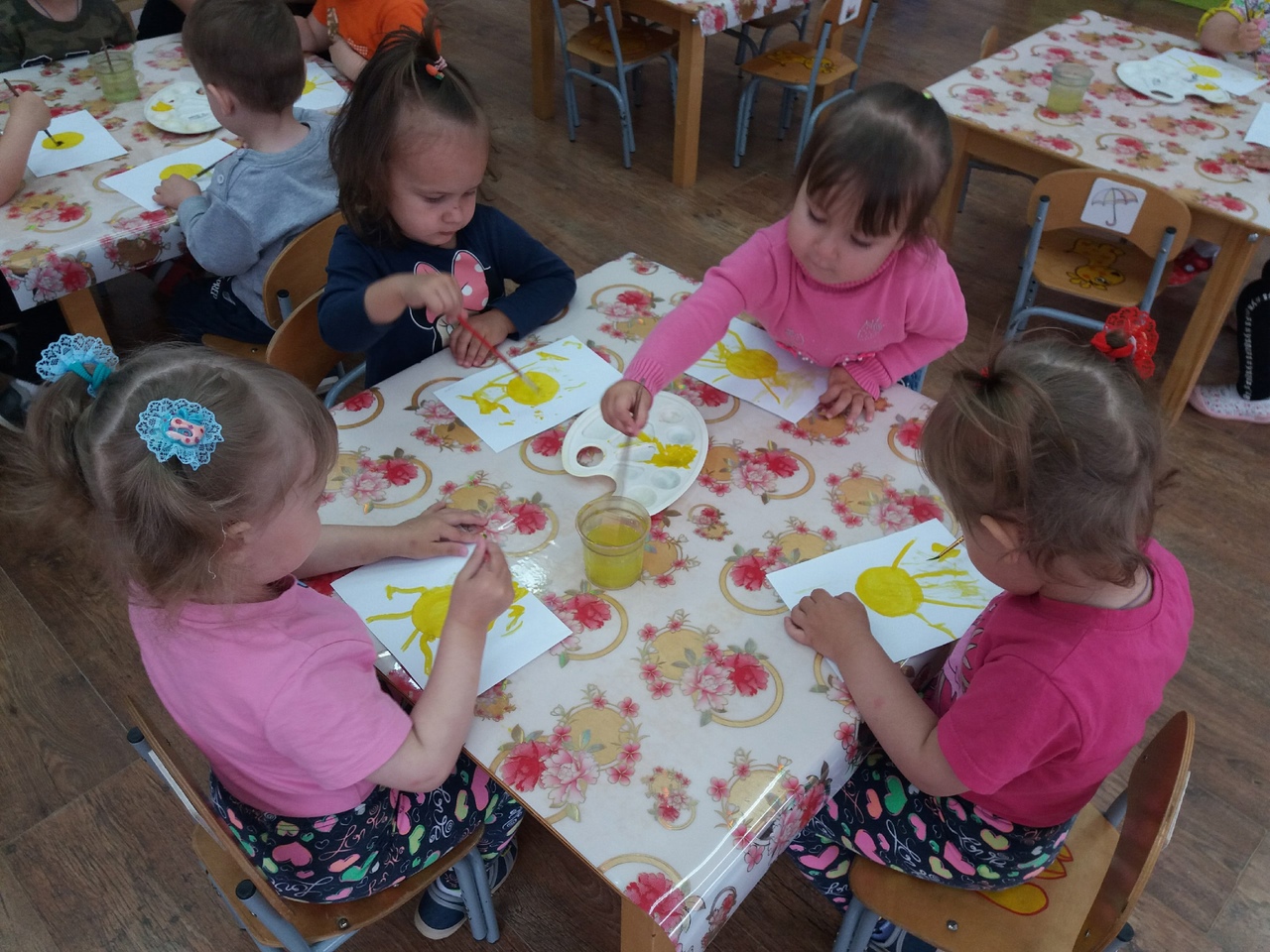 Подготовила и провела:                                                                           Куракина Л.В.2020г.Цель:  знакомство детей с праздником  с  Днем народного единства, с символикой России (с  флагом России) и создание своими руками флага в технике бумажное моделирование, рисование лучиков солнышка.Задачи:расширять представление детей о родном крае, стране, в которой мы живем.познакомить детей с Государственным флагом Российской Федерациизакрепить знание о красном, синем, белом и желтом цвете.закрепить знание о прямоугольнике;развивать любознательность, умение слушать прививать любовь к Родине, воспитывать патриотические чувства, доброжелательное отношение друг к другу, желание прийти на помощь.Ход занятия:Воспитатель:Собрались все дети в круг,Я твой друг и ты мой друг.Крепко за руки возьмемсяИ друг другу улыбнемся.- Ребята, Вы любите праздники? - А какие праздники вы знаете? (День рождения, Новый год, Женский день)- Но есть еще один замечательный праздник - День народного единства.- Я вам расскажу. Наша страна называется Россия. Россия – великая страна. В ней проживает очень много людей. На ее территории много лесов и полей, рек, озер и морей. Давным-давно на Россию нападали враги. Храбрые русские воины защищали нашу страну. Но победить врагов удалось только тогда, когда они  защищать нашу землю все вместе. В честь объединения всех народов России и победы над врагами решили создать праздник, который назвали - День народного единства. Это праздник всех людей на земле, которые любят свой дом, умеют дружить и помогают друг другу в трудную минуту, а место, где они родились и живут - называют Родиной.Что мы Родиной зовем?Край, в котором мы растем,И березки, вдоль которых,Рядом с мамой мы идем.- У каждой страны есть свой флаг. Это флаг нашей родины России. Давайте его рассмотрим. На какую фигуру похож  наш флаг? - На прямоугольник.- А какие цвета вы видите на флаге? - Белый, синий, красный.- Каждый цвет нашего флага что-то обозначает.Белый цвет — берёзка,Синий — неба цвет,Красная полоска —Солнечный рассвет.- Ребята, а давайте сделаем флаг нашей Родины. Пройдемте за столы. У вас на столах лежат: полоски бумаги – белая, красная, синяя и коричневая. Для того чтобы сделать флаг нужно взять белую полоску, затем берем синюю полоску и прикладываем ее рядом с белой полоской, потом красную полоску,  коричневая полоска - палочка, на которую крепиться наш флаг.Самостоятельная деятельность детей.Воспитатель: - Детишки за то, что вы такие дружные, добрые и умелые я дарю вам солнышки (воспитатель раздает листы с нарисованным солнышком). Посмотрите и скажите, какого цвета ваши солнышки? (желтого). А что же не хватает у солнышка? (лучиков) Воспитатель: - Ребята, а давайте все вместе нарисуем солнышку лучики, и солнышко будет радовать, и согревать нас своим теплом. Но прежде, чем приступить к работе, мы сделаем разминкуСолнышкоСолнце рано встаёт (руки поднять вверх)И лучи нам подаёт (руки вытянуть вперёд).Крепко держим мы лучи (ладошки прижать друг к другу)Очень, очень горяч (трём ладошку о ладошку).Лучики горячиеСкачут по лужайке (кисти рук опускать и поднимать).Попытаемся пойматьМы их на полянке (хлопки в ладоши).Воспитатель: - А сейчас, давайте возьмем кисточки и желтую краску, и будем рисовать прямые линии  (лучики) вокруг нашего солнышка. Вам нужно будет расположить свои лучики  рядом друг с другом, как будто мы крепко держимся за руки - это будет означать то, что мы вместе. Наши солнышки станут светить еще ярче и будет согревать своим теплом всех вокруг!(Дети рисуют лучики к «солнышку», воспитатель поощряет самостоятельную деятельность детей, по мере необходимости, оказывает необходимую помощь).Рефлексия:Воспитатель предлагает детям полюбоваться готовой работой, отмечает, что так красиво получилось, потому, что ребята трудились все вместе.- Все хорошо работали, молодцы. Спасибо. Сейчас мы повесим свои рисунки в  раздевалке,  и  родители смогут полюбоваться им. 